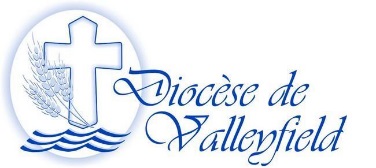 MESSAGE POUR NOËL 2019 ET POUR LA NOUVELLE ANNÉE 2020 DE MGR NOËL SIMARDAvec charité, on sort!  Tel est le thème de notre année pastorale 2019-2020.   Des trois vertus de foi, d’espérance et de charité, c’est la charité qui est la plus grande des trois, dit saint Paul aux Corinthiens (1 Cor 13,13).  En effet, c’est par amour que Dieu s’est révélé à nous en Jésus.  C’est par amour que Jésus s’est fait l’un de nous et qu’il s’est incarné dans un lieu, dans notre histoire, dans une famille, celle de Marie et de Joseph.  C’est par amour que Jésus s’est fait petit enfant, pauvre et proche de nous, spécialement des pauvres et des sans-voix.   C’est par amour qu’Il  a donné sa vie sur la croix et qu’Il est ressuscité pour nous apporter la vie, le salut.A sa suite et à sa manière, nous sommes invités en 2020 à nous faire « amour », à être l’amour au cœur de notre monde, à donner des mains et un cœur à l’amour.  Tant de nos frères et sœurs humains dans notre diocèse, notre société, notre monde, attendent de nous des paroles et des gestes d’amour.  Tant de personnes seules ou ignorées se meurent de solitude, d’ennui ou d’abandon.   Tant d’autres vivent dans la rue ou dans des conditions misérables, ou ont perdu tout espoir ou tout goût à la vie.  Ils attendent de nous  accueil, écoute, partage, solidarité, présence et amour.Pour avoir la force et la générosité de répondre à leurs besoins et à leurs appels, nous devons puiser à la charité même de Dieu qui, seule, peut nous préserver de l’indifférence, de l’insouciance ou du défaitisme. Lors du synode sur l’Amazonie, le pape François nous a rappelés que les personnes qui souffrent le plus des dégâts causés à notre mère la terre sont les pauvres et les démunis.  A l’exemple du pape François, en 2020, sachons faire preuve d’audace et de créativité pour nous faire proches des petits et des laissés pour compte de notre monde, pour tracer des sentiers nouveaux dans la pratique de la charité et de la solidarité.Que l’Enfant Jésus  qui vient à notre rencontre avec toutes les personnes rejetées ou mises à l’écart de notre société trouve en nous des cœurs accueillants et ouverts à Sa venue!  Qu’Il nous donne d’être des foyers d’amour et des signes joyeux de Sa présence!  Qu’il veille sur vos familles, sur nos paroisses et nos communautés chrétiennes, sur toute l’Église et surtout sur notre monde encore trop affligé par la violence, la haine, la misère et une exploitation honteuse de nos ressources naturelles!A toutes et tous je souhaite un Noël de paix, de joie et d’amour ainsi qu’une année nouvelle 2020 remplie des bienfaits de Dieu et porteuse de santé et de bonheur!  Que la charité de Dieu se fasse, à l’exemple de Jésus le divin Messie, don, fraternité et solidarité!  Elle sort du cœur de Dieu pour habiter chez nous;  qu’elle sorte de nos cœurs pour notre joie et pour le bonheur de tous nos frères et sœurs vers qui le Seigneur nous envoie!Un très joyeux Noël et une bonne et heureuse année !Avec ma bénédiction,Votre évêque + Noël